PROJETO DE LEI Nº                                                                    Dispõe      sobre    a        denominação         de  “IRINEU VIEIRA”                                                         para a travessa da Rua Joaquim Roque de Oliveira, altura do número 400, rua da CEI 77, Vila Astúrias, nesta cidade de Sorocaba.                                           Art. 1º Fica denominado       de  “IRINEU VIEIRA”   a      travessa da Rua      Joaquim Roque de Oliveira,    altura   do número   400,  rua  da CEI 77, Vila Astúrias nesta cidade de Sorocaba.                                              Art. 2º  As despesas com a execução da presente Lei correrão por conta de verba orçamentária própria. Art. 3º  Esta Lei entra em vigor na data de sua publicação. S/S.,  23  de maio     de2022FABIO SIMOA Vereador                                                            Justificativa:                                       O homenageado era pastor da igreja da assembleia  de Deus em Brigadeiro Tobias, Sorocaba, era casado com a Sra. Dorca Rosa Viera e teve 7 filhos. Maria-Rosmari-Misael-Luciana-eula-zaqueu e jemina.  Faleceu em 18 de março do ano de 2021 aos 80 anos de idade. Homem bondoso e caridoso, sempre viveu em prol da sociedade. Como pastou desenvolveu muitas ações beneficentes para ajudar a sua comunidade. Exemplo como pai de familia e muito querido por todos os amigos e irmãos da igreja. Deixou um legado a ser seguido e merece ser homenageado por todos.S/S.,  23  de maio de 2022FABIO SIMOA Vereador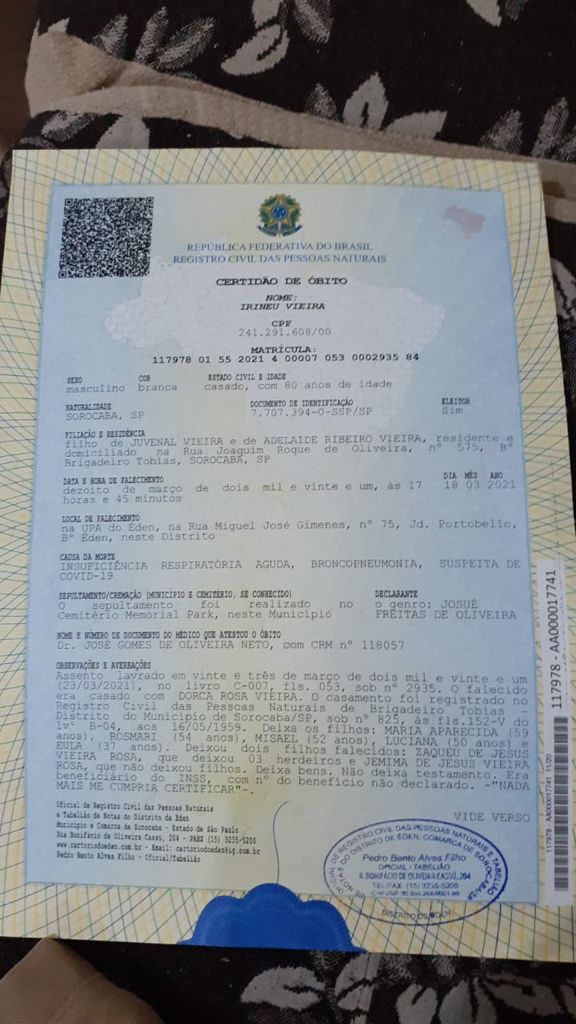 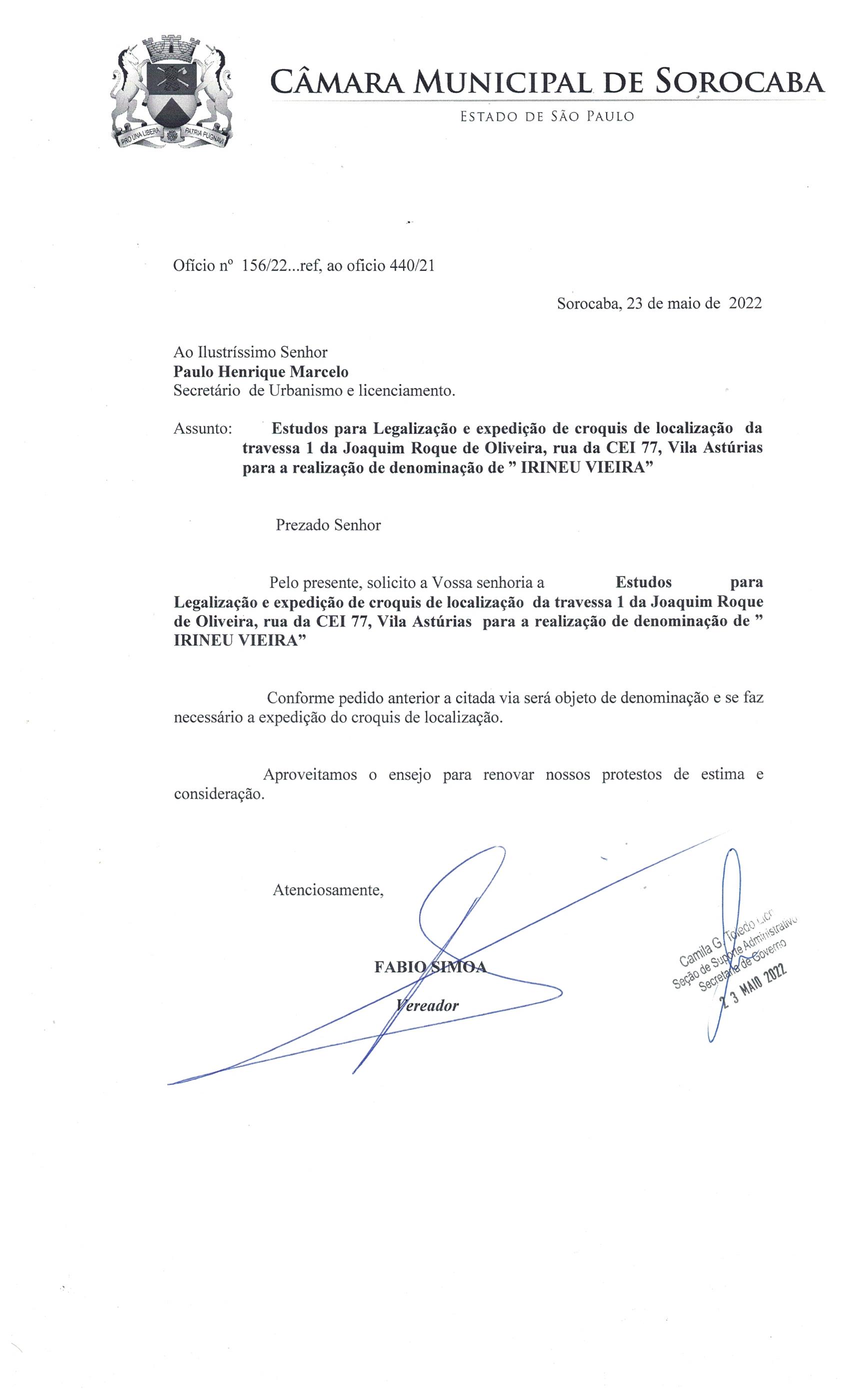 